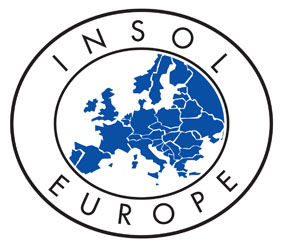 Inside Story – February 2018A Second-Chance for Consumers in Cyprus: Reorganisations go VirtualAlexandra Kastrinou, Senior Lecturer, Nottingham Law School
alexandra.kastrinou@ntu.ac.uk IntroductionIn the last few decades the promotion of a corporate rescue culture has been a key objective for many EU jurisdictions, but particularly since the 2008 financial crisis, corporate rescue has been at the top of the agenda. Although the significance of corporate rescue is not to be underestimated, it can be argued that consumer bankruptcy carries no less significance. The adverse impact of consumer bankruptcy has been intensely experienced at very large scales in countries like Greece and Cyprus. However, as opposed to the sporadic attempts that were made in the shadow of the financial crisis in Greece, Cyprus appears to have approached both corporate and consumer reorganisation in a more methodical manner and has noticeably placed greater emphasis on laying the foundations of a strong second-chance culture. This inside story looks at the steps taken in Cyprus to improve the position of consumer debtors and offers a brief overview of the recently introduced legislative framework, which is now bedding into use following the introduction of an Interactive Reorganisation Tool and accompanying Guide in January 2018.The New Interactive Reorganisation Tool and GuideAs stated above, the most recent addition to the second chance toolkit is an Interactive Reorganisation Tool (IRT), whose introduction was announced in January 2018. It is designed to work together with a Reorganisation Guide (the Guide) relating to the facilitation of debt settlement arrangements with creditors, which has been recently launched by the Cypriot Insolvency Service. The aim of both the IRT and the Guide is to inform debtors, who might in the future struggle with the repayment of their bank loans and other debts, of the various procedures available, as well as their rights and obligations. In addition, a key objective of the IRT and the Guide is to inform debtors of the advantages of early intervention.The IRT is accessible both to debtors as well as insolvency practitioners via the Insolvency Service’s website and aims to assist them in predicting the total value of the debt and to facilitate the repayment debts, by taking into account the debtor’s monthly income and expenses, as well as any property that could possibly be used to discharge the debt. The IRT offers a range of personalised reorganisation scenarios available to the debtor and also provides a calculation of the time the debtor will need so as to repay their debt. Crucially, the IRT, by taking into account the particular circumstances of a debtor, also predicts whether the debtor might become unable to pay their debt either in full or in part. It is argued that that the IRT will prove to be particularly useful to insolvency practitioners, as by using it, they will be able to draft the most appropriate and viable reorganisation plans, hence maximising the possibility of creditor approval.The Guide provides consumer debtors with information about the various options that banks may encourage them to adopt as part of setting their debts in accordance with the Directive of the Central Bank of Cyprus in relation to Arrears Management. The Directive has been adopted by the Association of Cyprus Banks, which must also adhere to the Code of Conduct regarding the Handling of Borrowers in Financial Difficulties, designed to support consumer efforts to achieve a fair, viable, consensual and voluntary restructuring, where possible. In addition, the Guide offers summary descriptions of the various re-organisation and debt-settlement procedures that are available to consumers, such as the reorganisation plans.The Legislative FrameworkThe rules that apply to indebted consumers are part of a recently updated Insolvency Framework, which provides for special procedures regarding the settlement and discharge from debt; these are: the Law on Insolvency of Natural Persons (for the Development and Implementation of Personal Repayment & Discharge Plans) of 2015, and the Bankruptcy Law of 2015 (supplemented by the Insolvency Regulations (Ch.6).The Law on the Development and Implementation of Personal Repayment & Discharge Plans provides for two key instruments, a) the Personal Repayment Plans (PRP) by means of which an individual may restructure his debts and repay his creditors and b) the Debt Discharge Mechanism, by means of which, debtors with insufficient income and personal property may be discharged from debts not exceeding €25.000.The Law on Insolvency of Natural Persons of 2015, places a lot of emphasis on the personal repayment plans, and arguably this provides for a shift in the socio-legal culture in Cyprus, as indebted consumers are encouraged to stake steps to avoid bankruptcy and are afforded a second chance with no stigma nor a punishment element being attached to the available reorganisation procedures.The Personal Repayment PlanIt is possible for consumers, provided that certain conditions are satisfied, to restructure their debts by means of a repayment plan. The repayment plan can either be consensual, or compulsory. A debtor, who wishes to reach a compromise with his creditors through a Consensual PRP, prior to submitting a repayment plan for creditor approval, must appoint an insolvency practitioner, who acts as an Insolvency Advisor. The Insolvency Advisor examines the debtor’s financial circumstances and advises the debtor as to the most appropriate course of action and drafts a plan.Consensual PRPWhere the debtor opts for a Consensual PRP, the Insolvency Advisor drafts an appropriate plan and submits it before the Insolvency Service, which in turn must examine whether the conditions outlined in the Law have been complied with. Where the Insolvency Service approves the plan it makes an application to the court for a Protection Order (moratorium), which effectively protects the debtor against any action from his creditors for a period of 95 days. Where the court makes a Protection Order, the order determines the debts that are subject to it, as well as the name of each creditor, to whom the determined debts are due.The Insolvency Advisor, within 10 days from the date the Protection Order has been issued, must provide all affected creditors with a written notice of his appointment and also submit a statement detailing the state of the Debtor’s finances. In addition, he invites creditors to confirm that their claim has been correctly determined by the Protection Order (i.e. prove their debt), and to submit comments on the proposed plan, and in relation to the manner in which the debtor’s debt could be restructured.The creditors must, within 35 days from the date they receive the written notice, confirm in writing whether their claims have been correctly represented in the Order. The Insolvency Advisor subsequently examines the creditors’ confirmation statements and within 5 days, from the time he received such confirmation, he either accepts or rejects the creditors’ submissions. In the event of a disagreement between the Insolvency Advisor and any creditor in relation to the confirmation of their claim, the court, upon an application by the Advisor or the relevant creditor shall decide whether or not to uphold the Insolvency Advisor’s decision. The court’s judgment is final and binding.Once the process of confirming the creditors’ claims has been concluded, the Insolvency Advisor invites creditors to submit further comments on the proposed repayment plan. He then submits to the creditors his proposal(s) in relation to the PRP and calls a creditors’ meeting in order for the proposals to be approved.The proposed PRP must contain a series of compulsory terms. For instance, the plan must clearly state: a) the secured and unsecured claims of creditors; b) that the maximum duration of the PRP is 60 months and may be extended for a period not exceeding 12 months, only where the Plan outlines the circumstances where such an extension should be allowed; c) that once the PRP ceases to have effect, (i.e. lapse of time) the debtor shall not be discharged from secured debts covered by the Plan and must continue making payments in accordance with the terms and conditions of the original loan-agreement, unless otherwise agreed and stated in the PRP; d) that the terms of the PRP must place the creditors in a more favourable position than the one they would be, if the debtor’s property was liquidated, unless the creditors’ consented to a different outcome.In addition, the plan must not demand: a) the sale of any tools/equipment, necessary for the debtor to continue his profession/trade, unless the debtor consents to such sale; b) any payments, which as a result preclude the debtor from having a sufficient income, so as to meet his and his family members’ reasonable living costs, unless otherwise agreed by the debtor. Finally, the plan makes clear provision in relation to the remuneration of the Insolvency advisor and outlines any costs that may be incurred and the manner in which these will be paid. Once the repayment plan has been approved by the creditors at a creditors’ meeting, it is also sanctioned by the court.Non Consensual/Imposed Personal Repayment PlanIn the event that the proposed PRP fails to receive the necessary creditor support, provided that certain criteria are satisfied, the Insolvency Advisor may request the court to make an order, so as to impose the plan on the dissenting creditors.The Insolvency Advisor may at the same time apply to the court for an extension of the Protection Order, in order to prevent the enforcement of any claims during the time the court considers his application for the imposition of the non-consensual repayment plan. The court may only impose the repayment plan on the creditors, where it is satisfied that a more favourable (or the same) outcome will be achieved for creditors through the plan than bankruptcy.At the time the court imposes the proposed repayment plan on creditors, the plan becomes binding on all creditors. Although, provided that the debtor successfully fulfils the terms of the plan, the debtor is relieved from any remaining unsecured debts, he must continue making payments to secured creditors, as stated in the original loan agreement (unless otherwise agreed). SummaryTo sum up, the IRT is ‘consumer-friendly’, as it is very easy to use. Provided that consumers resort to it at an early stage, the IRT offers a clear and structured approach that the consumer should take towards reorganising some of their key debts, such as credit card debt and also overdraft indebtedness. The combination of the IRT and the comprehensive Guide encourages consumers to take early action, as clear and precise instructions are provided in relation to the steps the debtor should take so as to avoid a cessation of payments at a later date and how to reorganise their debts, so as to ensure that they are in a position to repay them. Finally, it can be argued that the recently introduced IRT and the Guide complement an already sophisticated legislative framework, which effectively promotes a second-chance culture in the consumer indebtedness sphere. This is an issue which has come to preoccupy the European Commission, which is at present exploring ways of stimulating and improving member state action in this area. In this context, Cyprus is certainly a model worth considering, particularly for member states without a strong history of legislative action in this field.